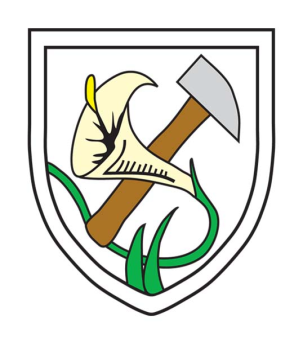 									             6th November 2020       Dear Parents/ Carers, Please click on the links below to order your child’s meals for the final 4 weeks of this term.  Please order for all three weeks at the same time and complete all orders by Friday 13th November to guarantee your child’s order.  Week 4 (23rd November – 27th November)https://forms.gle/ub3fpEyx4oumWgLa9 Week 5 (30th November – 4th December)https://forms.gle/W1sEwcvgGKxSgGyh6 Week 6 (7th December – 11th December)https://forms.gle/5SGqHpVipJbEhDQQ9 Week 7 (14th December – 18th December) https://forms.gle/riheE2fYEpsSz7mHA Try to encourage your child to know what they have chosen each week to avoid any confusion.  Kind regards, Mrs Moncado 